О внесении изменений в муниципальную 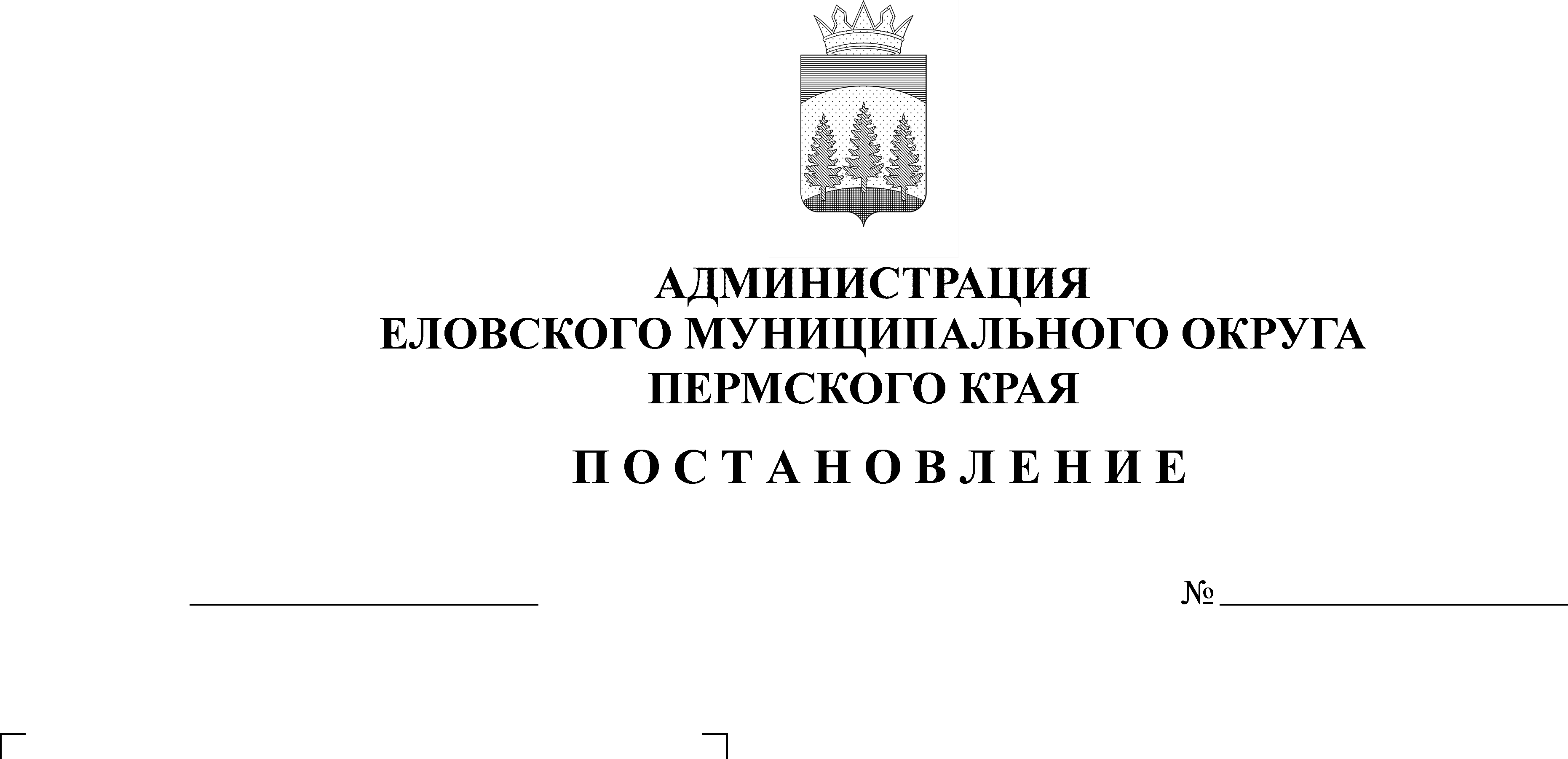 программу «Создание жилищных условий в Еловском муниципальном округе Пермского края», утвержденную постановлением Администрации Еловскогомуниципального округа Пермского края от 30 октября 2021 г. № 512-пВ соответствии с Бюджетным кодексом Российской Федерации, Федеральным законом от 06 октября 2003 г. № 131-ФЗ «Об общих принципах организации местного самоуправления в Российской Федерации», Уставом Еловского муниципального округа Пермского края, постановлением Администрации Еловского муниципального округа Пермского края от 19 октября 2021 г. № 460-п «Об утверждении Порядка разработки, реализации и оценки эффективности муниципальных программ Еловского муниципального округа Пермского края» Администрация Еловского муниципального округа Пермского края ПОСТАНОВЛЯЕТ:Внести изменения в муниципальную программу «Создание жилищных условий в Еловском муниципальном округе Пермского края», утвержденную постановлением Администрации Еловского муниципального округа Пермского края от 30 октября 2021 г. № 512-п, изложив в редакции, согласно приложению к настоящему постановлению.Настоящее постановление обнародовать на официальном сайте газеты «Искра Прикамья» и официальном сайте Еловского муниципального округа Пермского края.Постановление вступает в силу с 01 января 2022 г.Глава муниципального округа – глава администрации Еловского муниципального округа Пермского края					     А.А. ЧечкинУТВЕРЖДЕНАпостановлением Администрации Еловского муниципального округа Пермского краяот 10.12.2021 № 611-пМУНИЦИПАЛЬНАЯ ПРОГРАММА «Создание жилищных условий в Еловском муниципальном округе Пермского края» ПАСПОРТ муниципальной программы Финансирование муниципальной программы «Создание жилищных условий в Еловском муниципальном округе Пермского края»ФИНАНСИРОВАНИЕподпрограммы 1.1. Обеспечение жильем гражданмуниципальной программы «Создание жилищных условий в Еловском муниципальном округе Пермского края»Таблицапоказателей конечного результата реализации муниципальной программы «Создание жилищных условий в Еловском муниципальном округе Пермского края Методикарасчета значений показателей конечного результата муниципальной программы«Создание жилищных условий в Еловском муниципальном округе Пермского края  (наименование программы)NНаименование разделаСодержание разделаСодержание разделаСодержание раздела123331Наименование программы Муниципальная программа «Создание жилищных условий в Еловском муниципальном округе Пермского края».Муниципальная программа «Создание жилищных условий в Еловском муниципальном округе Пермского края».Муниципальная программа «Создание жилищных условий в Еловском муниципальном округе Пермского края».2Ответственный руководитель Заместитель главы администрации Еловского муниципального округа по социальной политике.Заместитель главы администрации Еловского муниципального округа по социальной политике.Заместитель главы администрации Еловского муниципального округа по социальной политике.3Исполнитель программы Комитет имущественных отношений и градостроительства Администрации Еловского муниципального округа Пермского края (далее – КИО); Отдел по связям с общественностью, внутренней и социальной политике Администрации Еловского муниципального округа Пермского края ( далее по тексту – Отдел по связям с общественностью).Комитет имущественных отношений и градостроительства Администрации Еловского муниципального округа Пермского края (далее – КИО); Отдел по связям с общественностью, внутренней и социальной политике Администрации Еловского муниципального округа Пермского края ( далее по тексту – Отдел по связям с общественностью).Комитет имущественных отношений и градостроительства Администрации Еловского муниципального округа Пермского края (далее – КИО); Отдел по связям с общественностью, внутренней и социальной политике Администрации Еловского муниципального округа Пермского края ( далее по тексту – Отдел по связям с общественностью).4Участники программы КИО; Отдел по связям с общественностью; Молодые семьи, возраст которых не превышает 35 лет (включительно), проживающие на территории Еловского муниципального округа Пермского края; Граждане, работающие по трудовому договору или осуществляющие индивидуальную предпринимательскую деятельность в агропромышленном комплексе, социальной сфере, а также в организациях, осуществляющих ветеринарную деятельность для сельскохозяйственных животных, проживающие на территории Еловского муниципального округа Пермского края; Дети-сироты и дети, оставшиеся без попечения родителей, лица из их числа.КИО; Отдел по связям с общественностью; Молодые семьи, возраст которых не превышает 35 лет (включительно), проживающие на территории Еловского муниципального округа Пермского края; Граждане, работающие по трудовому договору или осуществляющие индивидуальную предпринимательскую деятельность в агропромышленном комплексе, социальной сфере, а также в организациях, осуществляющих ветеринарную деятельность для сельскохозяйственных животных, проживающие на территории Еловского муниципального округа Пермского края; Дети-сироты и дети, оставшиеся без попечения родителей, лица из их числа.КИО; Отдел по связям с общественностью; Молодые семьи, возраст которых не превышает 35 лет (включительно), проживающие на территории Еловского муниципального округа Пермского края; Граждане, работающие по трудовому договору или осуществляющие индивидуальную предпринимательскую деятельность в агропромышленном комплексе, социальной сфере, а также в организациях, осуществляющих ветеринарную деятельность для сельскохозяйственных животных, проживающие на территории Еловского муниципального округа Пермского края; Дети-сироты и дети, оставшиеся без попечения родителей, лица из их числа.5Характеристика текущего состояния сферы реализации программы Жилищный фонд на территории Еловского муниципального округа Пермского края по состоянию на 01.01.2021 г. составляет 255,1 т.кв.м. (2020 – 255,1 т.кв.м). Рост жилищного фонда на территории Еловского муниципального округа Пермского края происходит за счет индивидуального жилищного строительства. Объем введенного в эксплуатацию жилья по состоянию на 01.09.2021 г. составил 3208,0 кв.м. (в 2020 году – 2009 кв.м.). Общая площадь жилых помещений, приходящаяся в среднем на одного жителя, на 01.01.2021 г. составила 29,7 кв.м., увеличение к 2020 г. на 10,2 кв.м. Доля населения, получившего жилые помещения и улучшившего жилищные условия в 2021 году, в общей численности населения, состоящие на учете в качестве нуждающегося в жилых помещениях, составила 14,9% (2020 год – 19,5%). Показатель уменьшился в связи с уменьшением финансирования подпрограмм.На 01.01.2021 г. численность населения Еловского муниципального округа Пермского края составляет 8591 чел. (2020 г. – 8788 чел.).Общее количество нуждающихся в улучшении жилищных условий по состоянию на 01 октября 2021 года составляет 90 семей.В рамках Программы предусмотрены мероприятия по повышению качества жизни граждан путем улучшения жилищных условий, для этого необходимо принять меры по привлечению средств бюджета Российской Федерации, Пермского края и Еловского муниципального округа Пермского края.Жилищный фонд на территории Еловского муниципального округа Пермского края по состоянию на 01.01.2021 г. составляет 255,1 т.кв.м. (2020 – 255,1 т.кв.м). Рост жилищного фонда на территории Еловского муниципального округа Пермского края происходит за счет индивидуального жилищного строительства. Объем введенного в эксплуатацию жилья по состоянию на 01.09.2021 г. составил 3208,0 кв.м. (в 2020 году – 2009 кв.м.). Общая площадь жилых помещений, приходящаяся в среднем на одного жителя, на 01.01.2021 г. составила 29,7 кв.м., увеличение к 2020 г. на 10,2 кв.м. Доля населения, получившего жилые помещения и улучшившего жилищные условия в 2021 году, в общей численности населения, состоящие на учете в качестве нуждающегося в жилых помещениях, составила 14,9% (2020 год – 19,5%). Показатель уменьшился в связи с уменьшением финансирования подпрограмм.На 01.01.2021 г. численность населения Еловского муниципального округа Пермского края составляет 8591 чел. (2020 г. – 8788 чел.).Общее количество нуждающихся в улучшении жилищных условий по состоянию на 01 октября 2021 года составляет 90 семей.В рамках Программы предусмотрены мероприятия по повышению качества жизни граждан путем улучшения жилищных условий, для этого необходимо принять меры по привлечению средств бюджета Российской Федерации, Пермского края и Еловского муниципального округа Пермского края.Жилищный фонд на территории Еловского муниципального округа Пермского края по состоянию на 01.01.2021 г. составляет 255,1 т.кв.м. (2020 – 255,1 т.кв.м). Рост жилищного фонда на территории Еловского муниципального округа Пермского края происходит за счет индивидуального жилищного строительства. Объем введенного в эксплуатацию жилья по состоянию на 01.09.2021 г. составил 3208,0 кв.м. (в 2020 году – 2009 кв.м.). Общая площадь жилых помещений, приходящаяся в среднем на одного жителя, на 01.01.2021 г. составила 29,7 кв.м., увеличение к 2020 г. на 10,2 кв.м. Доля населения, получившего жилые помещения и улучшившего жилищные условия в 2021 году, в общей численности населения, состоящие на учете в качестве нуждающегося в жилых помещениях, составила 14,9% (2020 год – 19,5%). Показатель уменьшился в связи с уменьшением финансирования подпрограмм.На 01.01.2021 г. численность населения Еловского муниципального округа Пермского края составляет 8591 чел. (2020 г. – 8788 чел.).Общее количество нуждающихся в улучшении жилищных условий по состоянию на 01 октября 2021 года составляет 90 семей.В рамках Программы предусмотрены мероприятия по повышению качества жизни граждан путем улучшения жилищных условий, для этого необходимо принять меры по привлечению средств бюджета Российской Федерации, Пермского края и Еловского муниципального округа Пермского края.6Цели программыСоздание системы мер, направленных на улучшение жилищных условий жителей Еловского муниципального округа Пермского края.Создание системы мер, направленных на улучшение жилищных условий жителей Еловского муниципального округа Пермского края.Создание системы мер, направленных на улучшение жилищных условий жителей Еловского муниципального округа Пермского края.7Перечень подпрограмм и задачПодпрограмма 1.1. Обеспечение жильем граждан. Задача 1.1.1. Предоставление социальной выплаты на приобретение (строительство) жилья молодым семьям (10%) Задача 1.1.2. Предоставление социальной выплаты на приобретение (строительство) жилья молодым семьям (30-35%). Задача 1.1.3. Приобретение жилых помещений для детей-сирот и детей, оставшихся без попечения родителей, лиц из их числа. Задача 1.1.4. Предоставление социальной выплаты на строительство (приобретение) жилья гражданам, работающим и проживающим на сельских территориях. Подпрограмма 1.1. Обеспечение жильем граждан. Задача 1.1.1. Предоставление социальной выплаты на приобретение (строительство) жилья молодым семьям (10%) Задача 1.1.2. Предоставление социальной выплаты на приобретение (строительство) жилья молодым семьям (30-35%). Задача 1.1.3. Приобретение жилых помещений для детей-сирот и детей, оставшихся без попечения родителей, лиц из их числа. Задача 1.1.4. Предоставление социальной выплаты на строительство (приобретение) жилья гражданам, работающим и проживающим на сельских территориях. Подпрограмма 1.1. Обеспечение жильем граждан. Задача 1.1.1. Предоставление социальной выплаты на приобретение (строительство) жилья молодым семьям (10%) Задача 1.1.2. Предоставление социальной выплаты на приобретение (строительство) жилья молодым семьям (30-35%). Задача 1.1.3. Приобретение жилых помещений для детей-сирот и детей, оставшихся без попечения родителей, лиц из их числа. Задача 1.1.4. Предоставление социальной выплаты на строительство (приобретение) жилья гражданам, работающим и проживающим на сельских территориях. 8Сроки реализации программы Программа рассчитана на период с 2022 по 2024 год. Программа рассчитана на период с 2022 по 2024 год. Программа рассчитана на период с 2022 по 2024 год. 9Объемы и источники финансирования программы (подпрограммы)2022 год2023 год2024 год9программа, всего (руб.), в том числе:3 917 280,034 593 204,007 525 315,479Бюджет Еловского муниципального округа Пермского края855 144,030,00879 633,449Бюджет Пермского края3 062 136,004 593 204,006 645 682,039Подпрограмма 1.1, всего (руб.), в том числе:3 917 280,034 593 204,007 525 315,479Бюджет Еловского муниципального округа Пермского края855 144,030,00879 633,449Бюджет Пермского края3 062 136,004 593 204,006 645 682,0310Показатели конечного результата целей программы2022 год2023 год2024 год10Доля населения, получившего жилые помещения и улучшившего жилищные условия в отчетном году, в общей численности населения, состоящего на учете в качестве нуждающегося в жилых помещениях (%)13,914,719,111Ожидаемые социально-экономические последствия реализации программы В результате реализации Программы будут достигнуты следующие социально-экономические результаты:- создана система поддержки для повышения уровня обеспеченности жильем граждан;- вовлечены дополнительные финансовые средства из внебюджетных источников в жилищную сферу;- закреплены положительные демографические тенденции в обществе;- улучшены жилищные условия в сельской местности;- сохранен уровень занятости в сельском хозяйстве с учетом создания рабочих мест в малых формах хозяйствования.В результате реализации Программы будут достигнуты следующие социально-экономические результаты:- создана система поддержки для повышения уровня обеспеченности жильем граждан;- вовлечены дополнительные финансовые средства из внебюджетных источников в жилищную сферу;- закреплены положительные демографические тенденции в обществе;- улучшены жилищные условия в сельской местности;- сохранен уровень занятости в сельском хозяйстве с учетом создания рабочих мест в малых формах хозяйствования.В результате реализации Программы будут достигнуты следующие социально-экономические результаты:- создана система поддержки для повышения уровня обеспеченности жильем граждан;- вовлечены дополнительные финансовые средства из внебюджетных источников в жилищную сферу;- закреплены положительные демографические тенденции в обществе;- улучшены жилищные условия в сельской местности;- сохранен уровень занятости в сельском хозяйстве с учетом создания рабочих мест в малых формах хозяйствования.Код Наименование цели программы, подпрограммы, задачиИсточник финансирования Объем финансирования, руб.Объем финансирования, руб.Объем финансирования, руб.Код Наименование цели программы, подпрограммы, задачиИсточник финансирования 2022 год2023 год2024 год1234561Цель. Создание системы мер, направленных на улучшение жилищных условий жителей Еловского муниципального округа Пермского края.Цель. Создание системы мер, направленных на улучшение жилищных условий жителей Еловского муниципального округа Пермского края.Цель. Создание системы мер, направленных на улучшение жилищных условий жителей Еловского муниципального округа Пермского края.Цель. Создание системы мер, направленных на улучшение жилищных условий жителей Еловского муниципального округа Пермского края.Цель. Создание системы мер, направленных на улучшение жилищных условий жителей Еловского муниципального округа Пермского края.1.1Подпрограмма. Обеспечение жильем граждан.Бюджет Еловского муниципального округа Пермского края (далее – ЕМО ПК), Бюджет Пермского края (далее – ПК)3 917 280,034 593 204,007 525 315,471.1.1Задача. Предоставление социальной выплаты на приобретение (строительство) жилья молодым семьям (10%).Задача. Предоставление социальной выплаты на приобретение (строительство) жилья молодым семьям (10%).0,000,000,001.1.2Задача. Предоставление социальной выплаты на приобретение (строительство) жилья молодым семьям (30-35%).Задача. Предоставление социальной выплаты на приобретение (строительство) жилья молодым семьям (30-35%).855 144,030,000,001.1.3Задача. Приобретение жилых помещений для детей-сирот и детей, оставшихся без попечения родителей, лиц из их числа.Задача. Приобретение жилых помещений для детей-сирот и детей, оставшихся без попечения родителей, лиц из их числа.3 062 136,004 593 204,004 593 204,001.1.4Задача. Предоставление социальной выплаты на строительство (приобретение) жилья гражданам, работающим и проживающим на сельских территориях. Задача. Предоставление социальной выплаты на строительство (приобретение) жилья гражданам, работающим и проживающим на сельских территориях. 0,000,002 932 111,47Итого по цели 1, в том числе по источникам финансирования Итого по цели 1, в том числе по источникам финансирования Всего3 917 280,034 593 204,007 525 315,47Итого по цели 1, в том числе по источникам финансирования Итого по цели 1, в том числе по источникам финансирования Бюджет ЕМО ПК855 144,030,00879 633,44Итого по цели 1, в том числе по источникам финансирования Итого по цели 1, в том числе по источникам финансирования Бюджет ПК3 062 136,004 593 204,006 645 682,03Всего по программе, в том числе по источникам финансирования Всего по программе, в том числе по источникам финансирования Всего3 917 280,034 593 204,007 525 315,47Всего по программе, в том числе по источникам финансирования Всего по программе, в том числе по источникам финансирования Бюджет ЕМО ПК855 144,030,00879 633,44Всего по программе, в том числе по источникам финансирования Всего по программе, в том числе по источникам финансирования Бюджет ПК3 062 136,004 593 204,006 645 682,03КодНаименование цели программы, подпрограммы, задачи, основного мероприятияУчастник программыПоказатели непосредственного результатаПоказатели непосредственного результатаПоказатели непосредственного результатаПоказатели непосредственного результатаПоказатели непосредственного результатаИсточник финансирования Объем финансирования, руб.Объем финансирования, руб.Объем финансирования, руб.КодНаименование цели программы, подпрограммы, задачи, основного мероприятияУчастник программынаименование показателя непосредственного результатаед. изм.2022 год2023 год2024 годИсточник финансирования 2022 год2023 год2024 год1234567891011121.1.1 Задача. Предоставление социальной выплаты на приобретение (строительство) жилья молодым семьям (10%).Задача. Предоставление социальной выплаты на приобретение (строительство) жилья молодым семьям (10%).Задача. Предоставление социальной выплаты на приобретение (строительство) жилья молодым семьям (10%).Задача. Предоставление социальной выплаты на приобретение (строительство) жилья молодым семьям (10%).Задача. Предоставление социальной выплаты на приобретение (строительство) жилья молодым семьям (10%).Задача. Предоставление социальной выплаты на приобретение (строительство) жилья молодым семьям (10%).Задача. Предоставление социальной выплаты на приобретение (строительство) жилья молодым семьям (10%).Задача. Предоставление социальной выплаты на приобретение (строительство) жилья молодым семьям (10%).Задача. Предоставление социальной выплаты на приобретение (строительство) жилья молодым семьям (10%).Задача. Предоставление социальной выплаты на приобретение (строительство) жилья молодым семьям (10%).Задача. Предоставление социальной выплаты на приобретение (строительство) жилья молодым семьям (10%).1.1.1.1Предоставление социальной выплаты на приобретение (строительство) жилья молодым семьям (10%).Отдел по связям с общественностьюКоличество семей, получивших выплаты сем000Всего0,000,000,001.1.1.1Предоставление социальной выплаты на приобретение (строительство) жилья молодым семьям (10%).Отдел по связям с общественностьюКоличество семей, получивших выплаты сем000Бюджет ЕМО ПК0,000,000,001.1.1.1Предоставление социальной выплаты на приобретение (строительство) жилья молодым семьям (10%).итого по ПНРитого по ПНРсем000Бюджет ПК0,000,000,00Итого по задаче 1.1.1, в том числе по источникам финансированияИтого по задаче 1.1.1, в том числе по источникам финансированияИтого по задаче 1.1.1, в том числе по источникам финансированияИтого по задаче 1.1.1, в том числе по источникам финансированияИтого по задаче 1.1.1, в том числе по источникам финансированияИтого по задаче 1.1.1, в том числе по источникам финансированияИтого по задаче 1.1.1, в том числе по источникам финансированияИтого по задаче 1.1.1, в том числе по источникам финансированияБюджет ЕМО ПК0,000,000,00Итого по задаче 1.1.1, в том числе по источникам финансированияИтого по задаче 1.1.1, в том числе по источникам финансированияИтого по задаче 1.1.1, в том числе по источникам финансированияИтого по задаче 1.1.1, в том числе по источникам финансированияИтого по задаче 1.1.1, в том числе по источникам финансированияИтого по задаче 1.1.1, в том числе по источникам финансированияИтого по задаче 1.1.1, в том числе по источникам финансированияИтого по задаче 1.1.1, в том числе по источникам финансированияБюджет ПК0,000,000,00Итого по задаче 1.1.1, в том числе по источникам финансированияИтого по задаче 1.1.1, в том числе по источникам финансированияИтого по задаче 1.1.1, в том числе по источникам финансированияИтого по задаче 1.1.1, в том числе по источникам финансированияИтого по задаче 1.1.1, в том числе по источникам финансированияИтого по задаче 1.1.1, в том числе по источникам финансированияИтого по задаче 1.1.1, в том числе по источникам финансированияИтого по задаче 1.1.1, в том числе по источникам финансированияВсего0,000,000,001.1.2 Задача. Предоставление социальной выплаты на приобретение (строительство) жилья молодым семьям (30-35%).Задача. Предоставление социальной выплаты на приобретение (строительство) жилья молодым семьям (30-35%).Задача. Предоставление социальной выплаты на приобретение (строительство) жилья молодым семьям (30-35%).Задача. Предоставление социальной выплаты на приобретение (строительство) жилья молодым семьям (30-35%).Задача. Предоставление социальной выплаты на приобретение (строительство) жилья молодым семьям (30-35%).Задача. Предоставление социальной выплаты на приобретение (строительство) жилья молодым семьям (30-35%).Задача. Предоставление социальной выплаты на приобретение (строительство) жилья молодым семьям (30-35%).Задача. Предоставление социальной выплаты на приобретение (строительство) жилья молодым семьям (30-35%).Задача. Предоставление социальной выплаты на приобретение (строительство) жилья молодым семьям (30-35%).Задача. Предоставление социальной выплаты на приобретение (строительство) жилья молодым семьям (30-35%).Задача. Предоставление социальной выплаты на приобретение (строительство) жилья молодым семьям (30-35%).1.1.2.1Предоставление социальной выплаты на приобретение (строительство) жилья молодым семьям (30-35%).Отдел по связям с общественностьюКоличество семей, получивших выплатысем100Бюджет ЕМО ПК855 144,030,000,001.1.2.1Предоставление социальной выплаты на приобретение (строительство) жилья молодым семьям (30-35%).Отдел по связям с общественностьюКоличество семей, получивших выплатысем100Бюджет ПК0,000,000,001.1.2.1Предоставление социальной выплаты на приобретение (строительство) жилья молодым семьям (30-35%).итого по ПНРитого по ПНРсем100Всего855 144,030,000,00Итого по задаче 1.1.2, в том числе по источникам финансированияИтого по задаче 1.1.2, в том числе по источникам финансированияИтого по задаче 1.1.2, в том числе по источникам финансированияИтого по задаче 1.1.2, в том числе по источникам финансированияИтого по задаче 1.1.2, в том числе по источникам финансированияИтого по задаче 1.1.2, в том числе по источникам финансированияИтого по задаче 1.1.2, в том числе по источникам финансированияИтого по задаче 1.1.2, в том числе по источникам финансированияВсего855 144,030,000,00Итого по задаче 1.1.2, в том числе по источникам финансированияИтого по задаче 1.1.2, в том числе по источникам финансированияИтого по задаче 1.1.2, в том числе по источникам финансированияИтого по задаче 1.1.2, в том числе по источникам финансированияИтого по задаче 1.1.2, в том числе по источникам финансированияИтого по задаче 1.1.2, в том числе по источникам финансированияИтого по задаче 1.1.2, в том числе по источникам финансированияИтого по задаче 1.1.2, в том числе по источникам финансированияБюджет ЕМО ПК855 144,030,000,00Итого по задаче 1.1.2, в том числе по источникам финансированияИтого по задаче 1.1.2, в том числе по источникам финансированияИтого по задаче 1.1.2, в том числе по источникам финансированияИтого по задаче 1.1.2, в том числе по источникам финансированияИтого по задаче 1.1.2, в том числе по источникам финансированияИтого по задаче 1.1.2, в том числе по источникам финансированияИтого по задаче 1.1.2, в том числе по источникам финансированияИтого по задаче 1.1.2, в том числе по источникам финансированияБюджет ПК0,000,000,001.1.3 Задача. Приобретение жилых помещений для детей-сирот и детей, оставшихся без попечения родителей, лиц из их числа.Задача. Приобретение жилых помещений для детей-сирот и детей, оставшихся без попечения родителей, лиц из их числа.Задача. Приобретение жилых помещений для детей-сирот и детей, оставшихся без попечения родителей, лиц из их числа.Задача. Приобретение жилых помещений для детей-сирот и детей, оставшихся без попечения родителей, лиц из их числа.Задача. Приобретение жилых помещений для детей-сирот и детей, оставшихся без попечения родителей, лиц из их числа.Задача. Приобретение жилых помещений для детей-сирот и детей, оставшихся без попечения родителей, лиц из их числа.Задача. Приобретение жилых помещений для детей-сирот и детей, оставшихся без попечения родителей, лиц из их числа.Задача. Приобретение жилых помещений для детей-сирот и детей, оставшихся без попечения родителей, лиц из их числа.Задача. Приобретение жилых помещений для детей-сирот и детей, оставшихся без попечения родителей, лиц из их числа.Задача. Приобретение жилых помещений для детей-сирот и детей, оставшихся без попечения родителей, лиц из их числа.Задача. Приобретение жилых помещений для детей-сирот и детей, оставшихся без попечения родителей, лиц из их числа.1.1.3.1Приобретение жилых помещений для детей-сирот и детей, оставшихся без попечения родителей, лиц из их числа.КИОКоличество приобретенных жилых помещенийшт344Бюджет ЕМО ПК0,000,000,001.1.3.1Приобретение жилых помещений для детей-сирот и детей, оставшихся без попечения родителей, лиц из их числа.КИОКоличество приобретенных жилых помещенийшт344Бюджет ПК3 062 136,004 593 204,004 593 204,001.1.3.1Приобретение жилых помещений для детей-сирот и детей, оставшихся без попечения родителей, лиц из их числа.итого по ПНРитого по ПНРшт344Всего3 062 136,004 593 204,004 593 204,00Итого по задаче 1.1.3, в том числе по источникам финансированияИтого по задаче 1.1.3, в том числе по источникам финансированияИтого по задаче 1.1.3, в том числе по источникам финансированияИтого по задаче 1.1.3, в том числе по источникам финансированияИтого по задаче 1.1.3, в том числе по источникам финансированияИтого по задаче 1.1.3, в том числе по источникам финансированияИтого по задаче 1.1.3, в том числе по источникам финансированияИтого по задаче 1.1.3, в том числе по источникам финансированияВсего3 062 136,004 593 204,004 593 204,00Итого по задаче 1.1.3, в том числе по источникам финансированияИтого по задаче 1.1.3, в том числе по источникам финансированияИтого по задаче 1.1.3, в том числе по источникам финансированияИтого по задаче 1.1.3, в том числе по источникам финансированияИтого по задаче 1.1.3, в том числе по источникам финансированияИтого по задаче 1.1.3, в том числе по источникам финансированияИтого по задаче 1.1.3, в том числе по источникам финансированияИтого по задаче 1.1.3, в том числе по источникам финансированияБюджет ЕМО ПК0,000,000,00Итого по задаче 1.1.3, в том числе по источникам финансированияИтого по задаче 1.1.3, в том числе по источникам финансированияИтого по задаче 1.1.3, в том числе по источникам финансированияИтого по задаче 1.1.3, в том числе по источникам финансированияИтого по задаче 1.1.3, в том числе по источникам финансированияИтого по задаче 1.1.3, в том числе по источникам финансированияИтого по задаче 1.1.3, в том числе по источникам финансированияИтого по задаче 1.1.3, в том числе по источникам финансированияБюджет ПК3 062 136,004 593 204,004 593 204,001.1.4 Задача. Предоставление социальной выплаты на строительство (приобретение) жилья гражданам, работающим и проживающим на сельских территориях.Задача. Предоставление социальной выплаты на строительство (приобретение) жилья гражданам, работающим и проживающим на сельских территориях.Задача. Предоставление социальной выплаты на строительство (приобретение) жилья гражданам, работающим и проживающим на сельских территориях.Задача. Предоставление социальной выплаты на строительство (приобретение) жилья гражданам, работающим и проживающим на сельских территориях.Задача. Предоставление социальной выплаты на строительство (приобретение) жилья гражданам, работающим и проживающим на сельских территориях.Задача. Предоставление социальной выплаты на строительство (приобретение) жилья гражданам, работающим и проживающим на сельских территориях.Задача. Предоставление социальной выплаты на строительство (приобретение) жилья гражданам, работающим и проживающим на сельских территориях.Задача. Предоставление социальной выплаты на строительство (приобретение) жилья гражданам, работающим и проживающим на сельских территориях.Задача. Предоставление социальной выплаты на строительство (приобретение) жилья гражданам, работающим и проживающим на сельских территориях.Задача. Предоставление социальной выплаты на строительство (приобретение) жилья гражданам, работающим и проживающим на сельских территориях.Задача. Предоставление социальной выплаты на строительство (приобретение) жилья гражданам, работающим и проживающим на сельских территориях.1.1.4.1Предоставление социальной выплаты на строительство (приобретение) жилья гражданам, работающим и проживающим на сельских территориях.Отдел по связям с общественностьюКоличество семей, получивших выплатысем005Бюджет ЕМО ПК0,000,00879 633,441.1.4.1Предоставление социальной выплаты на строительство (приобретение) жилья гражданам, работающим и проживающим на сельских территориях.Отдел по связям с общественностьюКоличество семей, получивших выплатысем005Бюджет ПК0,000,002 052 478,031.1.4.1Предоставление социальной выплаты на строительство (приобретение) жилья гражданам, работающим и проживающим на сельских территориях.итого по ПНРитого по ПНРсем005Всего0,000,002 932 111,47Итого по задаче 1.1.4, в том числе по источникам финансирования Итого по задаче 1.1.4, в том числе по источникам финансирования Итого по задаче 1.1.4, в том числе по источникам финансирования Итого по задаче 1.1.4, в том числе по источникам финансирования Итого по задаче 1.1.4, в том числе по источникам финансирования Итого по задаче 1.1.4, в том числе по источникам финансирования Итого по задаче 1.1.4, в том числе по источникам финансирования Итого по задаче 1.1.4, в том числе по источникам финансирования Всего0,000,002 932 111,47Итого по задаче 1.1.4, в том числе по источникам финансирования Итого по задаче 1.1.4, в том числе по источникам финансирования Итого по задаче 1.1.4, в том числе по источникам финансирования Итого по задаче 1.1.4, в том числе по источникам финансирования Итого по задаче 1.1.4, в том числе по источникам финансирования Итого по задаче 1.1.4, в том числе по источникам финансирования Итого по задаче 1.1.4, в том числе по источникам финансирования Итого по задаче 1.1.4, в том числе по источникам финансирования Бюджет ЕМО ПК0,000,00879 633,44Итого по задаче 1.1.4, в том числе по источникам финансирования Итого по задаче 1.1.4, в том числе по источникам финансирования Итого по задаче 1.1.4, в том числе по источникам финансирования Итого по задаче 1.1.4, в том числе по источникам финансирования Итого по задаче 1.1.4, в том числе по источникам финансирования Итого по задаче 1.1.4, в том числе по источникам финансирования Итого по задаче 1.1.4, в том числе по источникам финансирования Итого по задаче 1.1.4, в том числе по источникам финансирования Бюджет ПК0,000,002 052 478,03Всего по подпрограмме 1.1, в том числе по источникам финансированияВсего по подпрограмме 1.1, в том числе по источникам финансированияВсего по подпрограмме 1.1, в том числе по источникам финансированияВсего по подпрограмме 1.1, в том числе по источникам финансированияВсего по подпрограмме 1.1, в том числе по источникам финансированияВсего по подпрограмме 1.1, в том числе по источникам финансированияВсего по подпрограмме 1.1, в том числе по источникам финансированияВсего по подпрограмме 1.1, в том числе по источникам финансированияВсего3 917 280,034 593 204,007 525 315,47Всего по подпрограмме 1.1, в том числе по источникам финансированияВсего по подпрограмме 1.1, в том числе по источникам финансированияВсего по подпрограмме 1.1, в том числе по источникам финансированияВсего по подпрограмме 1.1, в том числе по источникам финансированияВсего по подпрограмме 1.1, в том числе по источникам финансированияВсего по подпрограмме 1.1, в том числе по источникам финансированияВсего по подпрограмме 1.1, в том числе по источникам финансированияВсего по подпрограмме 1.1, в том числе по источникам финансированияБюджет ЕМО ПК855 144,030,00879 633,44Всего по подпрограмме 1.1, в том числе по источникам финансированияВсего по подпрограмме 1.1, в том числе по источникам финансированияВсего по подпрограмме 1.1, в том числе по источникам финансированияВсего по подпрограмме 1.1, в том числе по источникам финансированияВсего по подпрограмме 1.1, в том числе по источникам финансированияВсего по подпрограмме 1.1, в том числе по источникам финансированияВсего по подпрограмме 1.1, в том числе по источникам финансированияВсего по подпрограмме 1.1, в том числе по источникам финансированияБюджет ПК3 062 136,004 593 204,006 645 682,03КодНаименование цели программы, подпрограммы, задачи, показателя конечного результатаЕд. изм.Значения показателей конечного результатаЗначения показателей конечного результатаЗначения показателей конечного результатаКодНаименование цели программы, подпрограммы, задачи, показателя конечного результатаЕд. изм.2022 год2023 год2024 годКодНаименование цели программы, подпрограммы, задачи, показателя конечного результатаЕд. изм.планпланплан1234561Цель. Создание системы мер, направленных на улучшение жилищных условий жителей Еловского муниципального округа Пермского края.Цель. Создание системы мер, направленных на улучшение жилищных условий жителей Еловского муниципального округа Пермского края.Цель. Создание системы мер, направленных на улучшение жилищных условий жителей Еловского муниципального округа Пермского края.Цель. Создание системы мер, направленных на улучшение жилищных условий жителей Еловского муниципального округа Пермского края.Цель. Создание системы мер, направленных на улучшение жилищных условий жителей Еловского муниципального округа Пермского края.Доля населения, получившего жилые помещения и улучшившего жилищные условия в отчетном году, в общей численности населения, состоящего на учете в качестве нуждающегося в жилых помещениях.%13,914,719,11.1Подпрограмма. Обеспечение жильем граждан.Подпрограмма. Обеспечение жильем граждан.Подпрограмма. Обеспечение жильем граждан.Подпрограмма. Обеспечение жильем граждан.Подпрограмма. Обеспечение жильем граждан.1.1.1Задача. Предоставление социальной выплаты на приобретение (строительство) жилья молодым семьям (10%).Задача. Предоставление социальной выплаты на приобретение (строительство) жилья молодым семьям (10%).Задача. Предоставление социальной выплаты на приобретение (строительство) жилья молодым семьям (10%).Задача. Предоставление социальной выплаты на приобретение (строительство) жилья молодым семьям (10%).Задача. Предоставление социальной выплаты на приобретение (строительство) жилья молодым семьям (10%).Предоставление социальной выплаты на приобретение (строительство) жилья молодым семьям (10%).%28,53031,51.1.2Задача. Задача. Предоставление социальной выплаты на приобретение (строительство) жилья молодым семьям (30-35%).Задача. Задача. Предоставление социальной выплаты на приобретение (строительство) жилья молодым семьям (30-35%).Задача. Задача. Предоставление социальной выплаты на приобретение (строительство) жилья молодым семьям (30-35%).Задача. Задача. Предоставление социальной выплаты на приобретение (строительство) жилья молодым семьям (30-35%).Задача. Задача. Предоставление социальной выплаты на приобретение (строительство) жилья молодым семьям (30-35%).Предоставление социальной выплаты на приобретение (строительство) жилья молодым семьям (30-35%).%5,25,55,81.1.3Задача. Приобретение жилых помещений для детей-сирот и детей, оставшихся без попечения родителей, лиц из их числа.Задача. Приобретение жилых помещений для детей-сирот и детей, оставшихся без попечения родителей, лиц из их числа.Задача. Приобретение жилых помещений для детей-сирот и детей, оставшихся без попечения родителей, лиц из их числа.Задача. Приобретение жилых помещений для детей-сирот и детей, оставшихся без попечения родителей, лиц из их числа.Задача. Приобретение жилых помещений для детей-сирот и детей, оставшихся без попечения родителей, лиц из их числа.Приобретение жилых помещений для детей-сирот и детей, оставшихся без попечения родителей, лиц из их числа.%68,39,31.1.4Задача. Предоставление социальной выплаты на строительство (приобретение) жилья гражданам, работающим и проживающим на сельских территориях.Задача. Предоставление социальной выплаты на строительство (приобретение) жилья гражданам, работающим и проживающим на сельских территориях.Задача. Предоставление социальной выплаты на строительство (приобретение) жилья гражданам, работающим и проживающим на сельских территориях.Задача. Предоставление социальной выплаты на строительство (приобретение) жилья гражданам, работающим и проживающим на сельских территориях.Задача. Предоставление социальной выплаты на строительство (приобретение) жилья гражданам, работающим и проживающим на сельских территориях.Предоставление социальной выплаты на строительство (приобретение) жилья гражданам, работающим и проживающим на сельских территориях.%101030NНаименование показателя конечного результатаЕд. изм.НПА, определяющий методику расчета показателя конечного результатаРасчет показателя конечного результатаРасчет показателя конечного результатаИсходные данные для расчета значений показателя конечного результатаИсходные данные для расчета значений показателя конечного результатаИсходные данные для расчета значений показателя конечного результатаNНаименование показателя конечного результатаЕд. изм.НПА, определяющий методику расчета показателя конечного результатаформула расчетабуквенное обозначение переменной в формуле расчетаисточник исходных данныхметод сбора исходных данныхпериодичность сбора и срок представления исходных данных123456789Доля населения, получившего жилые помещения и улучшившего жилищные условия в отчетном году, в общей численности населения, состоящего на учете в качестве нуждающегося в жилых помещениях.%Постановление Администрации Еловского муниципального округа Пермского края.A=B1/B2*100А- доля населения, получившего жилые помещения и улучшившего жилищные условия в отчетном году;B1- общее количество семей, получившие жилые помещения и улучшившие жилищные условия в отчетном году;B2- общая численность населения, состоящего на учете в качестве нуждающегося в жилых помещениях.Аналитические отчеты.Статистическая отчетность.Ежегодно до 01.03.2021 следующего за отчетным периодом.